CAMPER MEDICAL/BEHAVIOR HEALTH (To be completed and signed by Specialist)Camper’s Name:	DOB:______________Date of Diagnosis.: 		Primary Diagnosis:	        ____________ _________________________Other Diagnoses:					Mental Health Diagnoses (including any recent hospitalizations for mental health):_____________________________________________________________________________________________________________________Has the Camper been diagnosed with Autism?     Yes      NoAllergies:					Please describe all current medical problems: 				****A copy of the most recent Office/Clinic Visit Notes must also be sent to Camp Boggy Creek**** MEDICATIONSName:	Dose:	Route:	Frequency:Is the child’s development appropriate for his/her age?  Yes      No          If no, at what age does s/he function? 										Pertinent Mental Health Information, including behavior problems that would affect child’s participation in a group:								______Please specify any camp activity restrictions:														Provider Statement: I have examined this child and find him/her physically/mentally able to attend camp. I understand that the above Treatment Plan will be followed at camp, unless other orders are received. Signature of Specialist 	                Print Specialist Name                              Date		                                   Treatment Center                                            Emergency number                                 Fax number		Specialist’s email address                                                               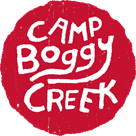 (Camp Boggy Creek fax 352-483-2959)                          Camper Name							CAMPER WITH TRANSPLANT  Heart Transplant should apply for the Heart Camp, Kidney Transplant should apply for Kidney Camp(To be completed and signed by Specialist)Organ(s) transplanted: 						Date of Transplant:				
Transplant Doctor					Hospital							________________Coordinator 						 Phone number						History of rejection(s)?	Yes NoIf yes, date of last rejection: 			Treated with:							Medical or surgical complications since transplant? 								Anticoagulants:	ASA	           Coumadin		Other Does your child have diabetes? Yes No If yes, Insulin dependent? 					Name and phone # of the endocrinologist that manages your child’s diabetes: 																			Does your child have hypertension?  Yes No	Medications used to treat: 												BP parameters to call transplant center with: 								Please specify any camp activity restrictions: 																								Any other pertinent history?																										Labs: Please fill in lab results that we should be aware of (or attach copy) WBC: ______, ANC:______, Platelet:_____Varicella titers: ____________   Measles titers: _____________Frequency of lab draws: Monthly_______ Weekly_______ Next labs due on: ________    Labs to be drawn: ____________________ Any special handling? 											Signature of Specialist			Print Specialist Name		Date         